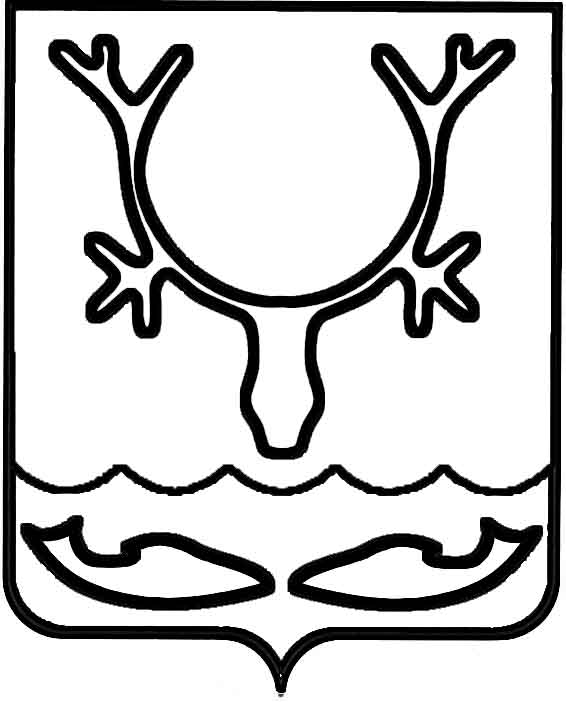 Администрация муниципального образования
"Городской округ "Город Нарьян-Мар"ПОСТАНОВЛЕНИЕО внесении изменений в Порядок предоставления грантов в форме субсидий победителям конкурса "Лучший предприниматель года", утвержденный постановлением Администрации муниципального образования "Городской округ "Город Нарьян-Мар" от 26.04.2023 № 621В порядке самоконтроля, в целях устранения технической неточности Администрация муниципального образования "Городской округ "Город Нарьян-Мар"П О С Т А Н О В Л Я Е Т:1.	Внести в Приложение 2 к Порядку предоставления грантов в форме субсидий победителям конкурса "Лучший предприниматель года", утвержденному постановлением Администрации муниципального образования "Городской округ "Город Нарьян-Мар" от 26.04.2023 № 621, следующие изменения:1.1. Пункт 14 изложить в следующей редакции:"14. У участника конкурсного отбора, претендующего на получение гранта 
в форме субсидии, должна отсутствовать неисполненная обязанность по уплате налогов, сборов, страховых взносов, пеней, штрафов, процентов, подлежащих уплате 
в соответствии с законодательством Российской Федерации, по состоянию на дату 
не ранее чем за 40 календарных дней до даты окончания приема заявок.".1.2. Подпункт 40.5 изложить в следующей редакции:"40.5. Справку об исполнении налогоплательщиком (плательщиком сбора, плательщиком страховым взносов, налоговым агентом) обязанности по уплате налогов, сборов, страховых взносов, пеней, штрафов, процентов по форме, утвержденной Приказом ФНС России от 23.11.2022 N ЕД-7-8/1123@", выданную 
не ранее чем за 40 календарных дней до даты окончания приема заявок.".2.	Настоящее постановление вступает в силу после его официального опубликования и распространяет свое действие на правоотношения, возникшие 
с 28.04.2023.13.06.2023№914И.о. главы города Нарьян-Мара А.Н. Бережной